SHOW TITLE;________________________________________________________DATE:___________________	TIME;____________HOST:______________________CO-HOST:_________________________________________LOCATION:_____________________________SET UP TIME:_______________________   END TIME:_____________________TEAR DOWN:___________________________POSTER:_______________	PROOFED:_____________	APPROVAL:_____________SHARE POSTER ON FACEBOOK:YES/NO        CREATE GROUP CHAT: YES/NOCREATE FACEBOOK EVENT: YES/NOEMCEE:_________________________________PERFORMERS:1.______________________________________________________, NUMBERS_____, MUSIC TURNED IN: Y/N2.______________________________________________________, NUMBERS_____, MUSIC TURNED IN: Y/N3.______________________________________________________, NUMBERS_____, MUSIC TURNED IN: Y/N4.______________________________________________________, NUMBERS_____, MUSIC TURNED IN: Y/N5.______________________________________________________, NUMBERS_____, MUSIC TURNED IN: Y/N6.______________________________________________________, NUMBERS_____, MUSIC TURNED IN: Y/N7.______________________________________________________, NUMBERS_____, MUSIC TURNED IN: Y/N8.______________________________________________________, NUMBERS_____, MUSIC TURNED IN: Y/N9.______________________________________________________, NUMBERS_____, MUSIC TURNED IN: Y/N10._____________________________________________________, NUMBERS_____, MUSIC TURNED IN: Y/N11._____________________________________________________, NUMBERS_____, MUSIC TURNED IN: Y/N12._____________________________________________________, NUMBERS_____, MUSIC TURNED IN: Y/N13._____________________________________________________, NUMBERS_____, MUSIC TURNED IN: Y/N14._____________________________________________________, NUMBERS_____, MUSIC TURNED IN: Y/N15._____________________________________________________, NUMBERS_____, MUSIC TURNED IN: Y/NRAFFLE BASKETS: YES/NO  (IF ICON EVENT –NOTIFY TREASURER)  NOTIFIED: YES/ N/A  TICKETS: YES/NO   BAGS:  YES/NO   TUMBLER: YES/NO  RAFFLE SELLER(S):________________________________BASKET DONATIONS:1.________________________  2.________________________ 3.________________________4._______________________   5.________________________  6.________________________SET DESIGN:BACK DROP:________________________  PIPE AND DRAPES___________________________LIGHTING:_______________________________________________________________________________________________________________________________________________________________________________SPOT LIGHT:  YES/NO    OPERATOR: _______________________________________MUSIC: MIXER     SPEAKERS,   CORDS,   STANDS,    COMPUTER,   THUMB DRIVETABLE CLOTHES: YES/NO        CENTER PIECES: YES/NO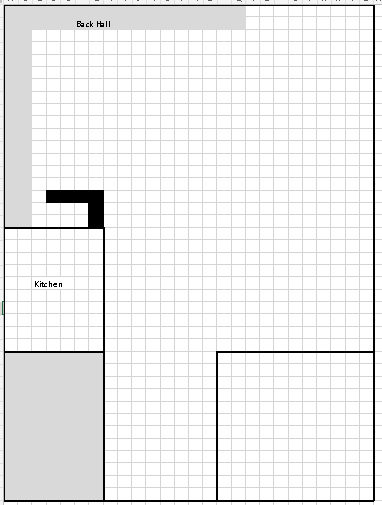 